МІНІСТЕРСТВО ОСВІТИ І НАУКИ УКРАЇНИДВНЗ «ПРИКАРПАТСЬКИЙ НАЦІОНАЛЬНИЙ УНІВЕРСИТЕТ ІМЕНІ ВАСИЛЯ СТЕФАНИКА»Факультет/інститут психологіїКафедра філософії, соціології та релігієзнавстваСИЛАБУС НАВЧАЛЬНОЇ ДИСЦИПЛІНИ 	Філософія	Освітня програма «Право» Спеціальність 081 Право Галузь знань 08 ПравоЗатверджено на засіданні кафедри філософії,соціології та релігієзнавства Протокол № 12 від 25 червня 2021 р.м. Івано-Франківськ - 2021ЗМІСТЗагальна інформаціяАнотація до курсуМета та цілі курсуРезультати навчання (компетентності)Організація навчання курсуСистема оцінювання курсуПолітика курсуРекомендована літератураВикладач	Рохман Богдан Михайлович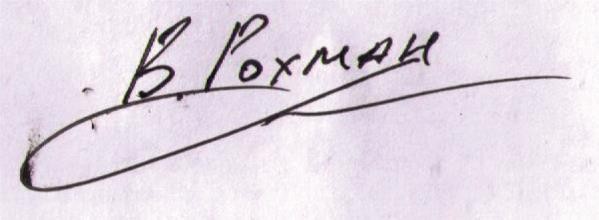 1. Загальна інформація1. Загальна інформаціяНазва дисципліниФілософіяВикладач (-і)Рохман Богдан МихайловичКонтактний телефон викладача0957037492E-mail викладачаrokhman_b@ukr.netФормат дисципліниЗаочний.Обсяг дисципліни90 год. (3,0 кредити)Посилання на сайт дистанційногонавчанняhttp://www.d-learn.pu.if.uaКонсультації2. Анотація до курсу2. Анотація до курсуПредмет „Філософія” читається студентам другого курсу спеціальностей 081 – Право. Вмежах лекційного викладу та семінарської практики з „Філософії” акцент робиться на історико- філософській складовій напрямів думки, а також на опрацюванні ключових ідей та понять, аналізі сучасних підходів до найважливіших філософських проблем.Курс лекцій присвячено основним тенденціям, характерним для розвитку античної, середньовічної, ренесансної, новочасної (з особливим акцентом на німецькій класиці) філософії та особливостям сучасного етапу розвитку філософського осягнення світу, актуальному стану розвитку філософських уявлень про буття, свідомість, пізнання, метод, людину, культуру та цивілізацію, суспільство та історичний процес. Зміст семінарських занять цілком корелює з лекційним матеріалом, оскільки їхня мета полягає у поглибленому вивченні матеріалу, що, як передбачається, дозволить студентам виробити власну світоглядну позицію. Завдання, які покликана вирішити пропонована дисципліна, включають не лише засвоєння певних знань з таких галузей філософії, як історія філософії, онтологія, гносеологія, методологія, філософська антропологія, філософія культури та історії, соціальна філософія, але й набуття студентами вмінь опрацьовувати самостійно навчальну літературу, критично мислити та висловлювати свою точку зору на світоглядні питання.Предмет „Філософія” читається студентам другого курсу спеціальностей 081 – Право. Вмежах лекційного викладу та семінарської практики з „Філософії” акцент робиться на історико- філософській складовій напрямів думки, а також на опрацюванні ключових ідей та понять, аналізі сучасних підходів до найважливіших філософських проблем.Курс лекцій присвячено основним тенденціям, характерним для розвитку античної, середньовічної, ренесансної, новочасної (з особливим акцентом на німецькій класиці) філософії та особливостям сучасного етапу розвитку філософського осягнення світу, актуальному стану розвитку філософських уявлень про буття, свідомість, пізнання, метод, людину, культуру та цивілізацію, суспільство та історичний процес. Зміст семінарських занять цілком корелює з лекційним матеріалом, оскільки їхня мета полягає у поглибленому вивченні матеріалу, що, як передбачається, дозволить студентам виробити власну світоглядну позицію. Завдання, які покликана вирішити пропонована дисципліна, включають не лише засвоєння певних знань з таких галузей філософії, як історія філософії, онтологія, гносеологія, методологія, філософська антропологія, філософія культури та історії, соціальна філософія, але й набуття студентами вмінь опрацьовувати самостійно навчальну літературу, критично мислити та висловлювати свою точку зору на світоглядні питання.3. Мета та цілі курсу3. Мета та цілі курсуМета: пояснити студентам місце і роль філософії у контексті світоглядного знання, головніриси філософського мислення та методології, ознайомити з найбільш значущими світоглядними ідеями на всіх етапах цивілізаційного розвитку.Завдання: розкрити предмет і завдання філософії, ознайомити з особливостями її історичного розвитку, експлікувати найважливіші ідеї представників античної, середньовічної, ренесансної, новочасної та сучасної філософії, пояснити місце української філософської думки в контексті світової, з’ясувати найважливіші позиції філософського осмислення буття, свідомості, пізнання, методу, людини, історії, суспільства, культури.У результаті вивчення навчальної дисципліни студент повинензнати: характерні риси античного, середньовічного, ренесансного, новочасного та сучасного світогляду, найважливіші поняття філософії кожного з періодів, суть зв’язків та відмінностей між головними філософськими позиціями. предмет та функції філософії; світогляд та його історичні типи; генезис філософії та її співвідношення з іншими типами світогляду; специфіку та структуру філософського знання; основне коло філософських проблем; категоріальні визначення буття; розвиток уявлень про матерію в історії філософії; філософські аспекти проблеми руху; сучасні концепції простору та часу; історичні форми діалектики; альтернативи діалектики; основні принципи діалектики та зміст основних законів діалектики; зміст парних категорій діалектики; специфіку філософського підходу до пізнання; особливості суб’єкта та об’єкта пізнання; основні принципи пізнання, рівні та форми пізнання; тлумачення проблеми практики у філософії; існуючі у філософії концепції істини; сутність глобальних проблем, причини їх походження, наслідки.Мета: пояснити студентам місце і роль філософії у контексті світоглядного знання, головніриси філософського мислення та методології, ознайомити з найбільш значущими світоглядними ідеями на всіх етапах цивілізаційного розвитку.Завдання: розкрити предмет і завдання філософії, ознайомити з особливостями її історичного розвитку, експлікувати найважливіші ідеї представників античної, середньовічної, ренесансної, новочасної та сучасної філософії, пояснити місце української філософської думки в контексті світової, з’ясувати найважливіші позиції філософського осмислення буття, свідомості, пізнання, методу, людини, історії, суспільства, культури.У результаті вивчення навчальної дисципліни студент повинензнати: характерні риси античного, середньовічного, ренесансного, новочасного та сучасного світогляду, найважливіші поняття філософії кожного з періодів, суть зв’язків та відмінностей між головними філософськими позиціями. предмет та функції філософії; світогляд та його історичні типи; генезис філософії та її співвідношення з іншими типами світогляду; специфіку та структуру філософського знання; основне коло філософських проблем; категоріальні визначення буття; розвиток уявлень про матерію в історії філософії; філософські аспекти проблеми руху; сучасні концепції простору та часу; історичні форми діалектики; альтернативи діалектики; основні принципи діалектики та зміст основних законів діалектики; зміст парних категорій діалектики; специфіку філософського підходу до пізнання; особливості суб’єкта та об’єкта пізнання; основні принципи пізнання, рівні та форми пізнання; тлумачення проблеми практики у філософії; існуючі у філософії концепції істини; сутність глобальних проблем, причини їх походження, наслідки.вміти: застосовувати одержані знання у навчальній та професійній діяльності, орієнтуватися у світоглядних парадигмах, критично оцінювати соціальні, культурні, політичні та інші процеси. розрізняти та виявляти специфіку різних типів світогляду; пов’язувати загальні філософські проблеми з вирішенням завдань у різних галузях сучасної науки; робити порівняльний аналіз філософського та конкретно-наукового тлумачення буття; аналізувати структуру, ознаки та основні функції свідомості; наводити конкретні приклади реальних виявлень діалектики при аналізі складних проблем психіки людини; розрізняти метафізичну та діалектичну концепції розвитку світу; наводити конкретні приклади реальних виявлень метафізики при аналізі проблем суспільства; окреслювати умови, можливості та рівні пізнання, його різновиди та форми; пояснювати відмінність між чуттєвим та раціональним рівнями пізнання; виявляти відмінність між істинністю та правдою, а також складний зв’язок між істиною та знанням і пізнанням; давати класифікацію та філософський аналіз глобальних проблем сучасності, розрізняти соціально- політичні та економічні засоби їх розв’язання; давати класифікацію та філософський аналіз глобальних проблем сучасності, розрізняти соціально-політичні та економічні засоби їхрозв’язання..вміти: застосовувати одержані знання у навчальній та професійній діяльності, орієнтуватися у світоглядних парадигмах, критично оцінювати соціальні, культурні, політичні та інші процеси. розрізняти та виявляти специфіку різних типів світогляду; пов’язувати загальні філософські проблеми з вирішенням завдань у різних галузях сучасної науки; робити порівняльний аналіз філософського та конкретно-наукового тлумачення буття; аналізувати структуру, ознаки та основні функції свідомості; наводити конкретні приклади реальних виявлень діалектики при аналізі складних проблем психіки людини; розрізняти метафізичну та діалектичну концепції розвитку світу; наводити конкретні приклади реальних виявлень метафізики при аналізі проблем суспільства; окреслювати умови, можливості та рівні пізнання, його різновиди та форми; пояснювати відмінність між чуттєвим та раціональним рівнями пізнання; виявляти відмінність між істинністю та правдою, а також складний зв’язок між істиною та знанням і пізнанням; давати класифікацію та філософський аналіз глобальних проблем сучасності, розрізняти соціально- політичні та економічні засоби їх розв’язання; давати класифікацію та філософський аналіз глобальних проблем сучасності, розрізняти соціально-політичні та економічні засоби їхрозв’язання..вміти: застосовувати одержані знання у навчальній та професійній діяльності, орієнтуватися у світоглядних парадигмах, критично оцінювати соціальні, культурні, політичні та інші процеси. розрізняти та виявляти специфіку різних типів світогляду; пов’язувати загальні філософські проблеми з вирішенням завдань у різних галузях сучасної науки; робити порівняльний аналіз філософського та конкретно-наукового тлумачення буття; аналізувати структуру, ознаки та основні функції свідомості; наводити конкретні приклади реальних виявлень діалектики при аналізі складних проблем психіки людини; розрізняти метафізичну та діалектичну концепції розвитку світу; наводити конкретні приклади реальних виявлень метафізики при аналізі проблем суспільства; окреслювати умови, можливості та рівні пізнання, його різновиди та форми; пояснювати відмінність між чуттєвим та раціональним рівнями пізнання; виявляти відмінність між істинністю та правдою, а також складний зв’язок між істиною та знанням і пізнанням; давати класифікацію та філософський аналіз глобальних проблем сучасності, розрізняти соціально- політичні та економічні засоби їх розв’язання; давати класифікацію та філософський аналіз глобальних проблем сучасності, розрізняти соціально-політичні та економічні засоби їхрозв’язання..вміти: застосовувати одержані знання у навчальній та професійній діяльності, орієнтуватися у світоглядних парадигмах, критично оцінювати соціальні, культурні, політичні та інші процеси. розрізняти та виявляти специфіку різних типів світогляду; пов’язувати загальні філософські проблеми з вирішенням завдань у різних галузях сучасної науки; робити порівняльний аналіз філософського та конкретно-наукового тлумачення буття; аналізувати структуру, ознаки та основні функції свідомості; наводити конкретні приклади реальних виявлень діалектики при аналізі складних проблем психіки людини; розрізняти метафізичну та діалектичну концепції розвитку світу; наводити конкретні приклади реальних виявлень метафізики при аналізі проблем суспільства; окреслювати умови, можливості та рівні пізнання, його різновиди та форми; пояснювати відмінність між чуттєвим та раціональним рівнями пізнання; виявляти відмінність між істинністю та правдою, а також складний зв’язок між істиною та знанням і пізнанням; давати класифікацію та філософський аналіз глобальних проблем сучасності, розрізняти соціально- політичні та економічні засоби їх розв’язання; давати класифікацію та філософський аналіз глобальних проблем сучасності, розрізняти соціально-політичні та економічні засоби їхрозв’язання..вміти: застосовувати одержані знання у навчальній та професійній діяльності, орієнтуватися у світоглядних парадигмах, критично оцінювати соціальні, культурні, політичні та інші процеси. розрізняти та виявляти специфіку різних типів світогляду; пов’язувати загальні філософські проблеми з вирішенням завдань у різних галузях сучасної науки; робити порівняльний аналіз філософського та конкретно-наукового тлумачення буття; аналізувати структуру, ознаки та основні функції свідомості; наводити конкретні приклади реальних виявлень діалектики при аналізі складних проблем психіки людини; розрізняти метафізичну та діалектичну концепції розвитку світу; наводити конкретні приклади реальних виявлень метафізики при аналізі проблем суспільства; окреслювати умови, можливості та рівні пізнання, його різновиди та форми; пояснювати відмінність між чуттєвим та раціональним рівнями пізнання; виявляти відмінність між істинністю та правдою, а також складний зв’язок між істиною та знанням і пізнанням; давати класифікацію та філософський аналіз глобальних проблем сучасності, розрізняти соціально- політичні та економічні засоби їх розв’язання; давати класифікацію та філософський аналіз глобальних проблем сучасності, розрізняти соціально-політичні та економічні засоби їхрозв’язання..вміти: застосовувати одержані знання у навчальній та професійній діяльності, орієнтуватися у світоглядних парадигмах, критично оцінювати соціальні, культурні, політичні та інші процеси. розрізняти та виявляти специфіку різних типів світогляду; пов’язувати загальні філософські проблеми з вирішенням завдань у різних галузях сучасної науки; робити порівняльний аналіз філософського та конкретно-наукового тлумачення буття; аналізувати структуру, ознаки та основні функції свідомості; наводити конкретні приклади реальних виявлень діалектики при аналізі складних проблем психіки людини; розрізняти метафізичну та діалектичну концепції розвитку світу; наводити конкретні приклади реальних виявлень метафізики при аналізі проблем суспільства; окреслювати умови, можливості та рівні пізнання, його різновиди та форми; пояснювати відмінність між чуттєвим та раціональним рівнями пізнання; виявляти відмінність між істинністю та правдою, а також складний зв’язок між істиною та знанням і пізнанням; давати класифікацію та філософський аналіз глобальних проблем сучасності, розрізняти соціально- політичні та економічні засоби їх розв’язання; давати класифікацію та філософський аналіз глобальних проблем сучасності, розрізняти соціально-політичні та економічні засоби їхрозв’язання..вміти: застосовувати одержані знання у навчальній та професійній діяльності, орієнтуватися у світоглядних парадигмах, критично оцінювати соціальні, культурні, політичні та інші процеси. розрізняти та виявляти специфіку різних типів світогляду; пов’язувати загальні філософські проблеми з вирішенням завдань у різних галузях сучасної науки; робити порівняльний аналіз філософського та конкретно-наукового тлумачення буття; аналізувати структуру, ознаки та основні функції свідомості; наводити конкретні приклади реальних виявлень діалектики при аналізі складних проблем психіки людини; розрізняти метафізичну та діалектичну концепції розвитку світу; наводити конкретні приклади реальних виявлень метафізики при аналізі проблем суспільства; окреслювати умови, можливості та рівні пізнання, його різновиди та форми; пояснювати відмінність між чуттєвим та раціональним рівнями пізнання; виявляти відмінність між істинністю та правдою, а також складний зв’язок між істиною та знанням і пізнанням; давати класифікацію та філософський аналіз глобальних проблем сучасності, розрізняти соціально- політичні та економічні засоби їх розв’язання; давати класифікацію та філософський аналіз глобальних проблем сучасності, розрізняти соціально-політичні та економічні засоби їхрозв’язання..вміти: застосовувати одержані знання у навчальній та професійній діяльності, орієнтуватися у світоглядних парадигмах, критично оцінювати соціальні, культурні, політичні та інші процеси. розрізняти та виявляти специфіку різних типів світогляду; пов’язувати загальні філософські проблеми з вирішенням завдань у різних галузях сучасної науки; робити порівняльний аналіз філософського та конкретно-наукового тлумачення буття; аналізувати структуру, ознаки та основні функції свідомості; наводити конкретні приклади реальних виявлень діалектики при аналізі складних проблем психіки людини; розрізняти метафізичну та діалектичну концепції розвитку світу; наводити конкретні приклади реальних виявлень метафізики при аналізі проблем суспільства; окреслювати умови, можливості та рівні пізнання, його різновиди та форми; пояснювати відмінність між чуттєвим та раціональним рівнями пізнання; виявляти відмінність між істинністю та правдою, а також складний зв’язок між істиною та знанням і пізнанням; давати класифікацію та філософський аналіз глобальних проблем сучасності, розрізняти соціально- політичні та економічні засоби їх розв’язання; давати класифікацію та філософський аналіз глобальних проблем сучасності, розрізняти соціально-політичні та економічні засоби їхрозв’язання..вміти: застосовувати одержані знання у навчальній та професійній діяльності, орієнтуватися у світоглядних парадигмах, критично оцінювати соціальні, культурні, політичні та інші процеси. розрізняти та виявляти специфіку різних типів світогляду; пов’язувати загальні філософські проблеми з вирішенням завдань у різних галузях сучасної науки; робити порівняльний аналіз філософського та конкретно-наукового тлумачення буття; аналізувати структуру, ознаки та основні функції свідомості; наводити конкретні приклади реальних виявлень діалектики при аналізі складних проблем психіки людини; розрізняти метафізичну та діалектичну концепції розвитку світу; наводити конкретні приклади реальних виявлень метафізики при аналізі проблем суспільства; окреслювати умови, можливості та рівні пізнання, його різновиди та форми; пояснювати відмінність між чуттєвим та раціональним рівнями пізнання; виявляти відмінність між істинністю та правдою, а також складний зв’язок між істиною та знанням і пізнанням; давати класифікацію та філософський аналіз глобальних проблем сучасності, розрізняти соціально- політичні та економічні засоби їх розв’язання; давати класифікацію та філософський аналіз глобальних проблем сучасності, розрізняти соціально-політичні та економічні засоби їхрозв’язання..4. Результати навчання (компетентності)4. Результати навчання (компетентності)4. Результати навчання (компетентності)4. Результати навчання (компетентності)4. Результати навчання (компетентності)4. Результати навчання (компетентності)4. Результати навчання (компетентності)4. Результати навчання (компетентності)4. Результати навчання (компетентності)Компетентності загальнонаукові:Знання основних етапів та особливостей розвитку світової філософської думкиРозуміння змісту найважливіших світоглядних проблем Компетентності інструментальні:Здатність самостійно досліджувати теоретичні та прикладні проблеми філологічної наукиЗдатність оперувати найважливішими методами наукового пізнання Компетентності професійні:Здатність розрізняти змістовні та формальні складові процесів та явищ, що вивчає філологіяЗдатність аналізувати структуру явищ та процесів, функції елементів систем, що вивчаються філологієюКомпетентності соціальні:Здатність критично мислитиЗдатність аргументувати на захист власної позиціїКомпетентності загальнонаукові:Знання основних етапів та особливостей розвитку світової філософської думкиРозуміння змісту найважливіших світоглядних проблем Компетентності інструментальні:Здатність самостійно досліджувати теоретичні та прикладні проблеми філологічної наукиЗдатність оперувати найважливішими методами наукового пізнання Компетентності професійні:Здатність розрізняти змістовні та формальні складові процесів та явищ, що вивчає філологіяЗдатність аналізувати структуру явищ та процесів, функції елементів систем, що вивчаються філологієюКомпетентності соціальні:Здатність критично мислитиЗдатність аргументувати на захист власної позиціїКомпетентності загальнонаукові:Знання основних етапів та особливостей розвитку світової філософської думкиРозуміння змісту найважливіших світоглядних проблем Компетентності інструментальні:Здатність самостійно досліджувати теоретичні та прикладні проблеми філологічної наукиЗдатність оперувати найважливішими методами наукового пізнання Компетентності професійні:Здатність розрізняти змістовні та формальні складові процесів та явищ, що вивчає філологіяЗдатність аналізувати структуру явищ та процесів, функції елементів систем, що вивчаються філологієюКомпетентності соціальні:Здатність критично мислитиЗдатність аргументувати на захист власної позиціїКомпетентності загальнонаукові:Знання основних етапів та особливостей розвитку світової філософської думкиРозуміння змісту найважливіших світоглядних проблем Компетентності інструментальні:Здатність самостійно досліджувати теоретичні та прикладні проблеми філологічної наукиЗдатність оперувати найважливішими методами наукового пізнання Компетентності професійні:Здатність розрізняти змістовні та формальні складові процесів та явищ, що вивчає філологіяЗдатність аналізувати структуру явищ та процесів, функції елементів систем, що вивчаються філологієюКомпетентності соціальні:Здатність критично мислитиЗдатність аргументувати на захист власної позиціїКомпетентності загальнонаукові:Знання основних етапів та особливостей розвитку світової філософської думкиРозуміння змісту найважливіших світоглядних проблем Компетентності інструментальні:Здатність самостійно досліджувати теоретичні та прикладні проблеми філологічної наукиЗдатність оперувати найважливішими методами наукового пізнання Компетентності професійні:Здатність розрізняти змістовні та формальні складові процесів та явищ, що вивчає філологіяЗдатність аналізувати структуру явищ та процесів, функції елементів систем, що вивчаються філологієюКомпетентності соціальні:Здатність критично мислитиЗдатність аргументувати на захист власної позиціїКомпетентності загальнонаукові:Знання основних етапів та особливостей розвитку світової філософської думкиРозуміння змісту найважливіших світоглядних проблем Компетентності інструментальні:Здатність самостійно досліджувати теоретичні та прикладні проблеми філологічної наукиЗдатність оперувати найважливішими методами наукового пізнання Компетентності професійні:Здатність розрізняти змістовні та формальні складові процесів та явищ, що вивчає філологіяЗдатність аналізувати структуру явищ та процесів, функції елементів систем, що вивчаються філологієюКомпетентності соціальні:Здатність критично мислитиЗдатність аргументувати на захист власної позиціїКомпетентності загальнонаукові:Знання основних етапів та особливостей розвитку світової філософської думкиРозуміння змісту найважливіших світоглядних проблем Компетентності інструментальні:Здатність самостійно досліджувати теоретичні та прикладні проблеми філологічної наукиЗдатність оперувати найважливішими методами наукового пізнання Компетентності професійні:Здатність розрізняти змістовні та формальні складові процесів та явищ, що вивчає філологіяЗдатність аналізувати структуру явищ та процесів, функції елементів систем, що вивчаються філологієюКомпетентності соціальні:Здатність критично мислитиЗдатність аргументувати на захист власної позиціїКомпетентності загальнонаукові:Знання основних етапів та особливостей розвитку світової філософської думкиРозуміння змісту найважливіших світоглядних проблем Компетентності інструментальні:Здатність самостійно досліджувати теоретичні та прикладні проблеми філологічної наукиЗдатність оперувати найважливішими методами наукового пізнання Компетентності професійні:Здатність розрізняти змістовні та формальні складові процесів та явищ, що вивчає філологіяЗдатність аналізувати структуру явищ та процесів, функції елементів систем, що вивчаються філологієюКомпетентності соціальні:Здатність критично мислитиЗдатність аргументувати на захист власної позиціїКомпетентності загальнонаукові:Знання основних етапів та особливостей розвитку світової філософської думкиРозуміння змісту найважливіших світоглядних проблем Компетентності інструментальні:Здатність самостійно досліджувати теоретичні та прикладні проблеми філологічної наукиЗдатність оперувати найважливішими методами наукового пізнання Компетентності професійні:Здатність розрізняти змістовні та формальні складові процесів та явищ, що вивчає філологіяЗдатність аналізувати структуру явищ та процесів, функції елементів систем, що вивчаються філологієюКомпетентності соціальні:Здатність критично мислитиЗдатність аргументувати на захист власної позиції5. Організація навчання курсу5. Організація навчання курсу5. Організація навчання курсу5. Організація навчання курсу5. Організація навчання курсу5. Організація навчання курсу5. Організація навчання курсу5. Організація навчання курсу5. Організація навчання курсуОбсяг курсуОбсяг курсуОбсяг курсуОбсяг курсуОбсяг курсуОбсяг курсуОбсяг курсуОбсяг курсуОбсяг курсуВид заняттяВид заняттяВид заняттяВид заняттяВид заняттяЗагальна кількість годинЗагальна кількість годинЗагальна кількість годинЗагальна кількість годинлекціїлекціїлекціїлекціїлекції8888семінарські заняття / практичні / лабораторнісемінарські заняття / практичні / лабораторнісемінарські заняття / практичні / лабораторнісемінарські заняття / практичні / лабораторнісемінарські заняття / практичні / лабораторні2222самостійна роботасамостійна роботасамостійна роботасамостійна роботасамостійна робота80808080Ознаки курсуОзнаки курсуОзнаки курсуОзнаки курсуОзнаки курсуОзнаки курсуОзнаки курсуОзнаки курсуОзнаки курсуСеместрСеместрСпеціальністьСпеціальністьКурс(рік навчання)Курс(рік навчання)Курс(рік навчання)Нормативний /вибірковийНормативний /вибірковийЧетвертийЧетвертийСередня освіта (за предметнимиспеціалізаціями); ПравоСередня освіта (за предметнимиспеціалізаціями); ПравоДругийДругийДругийНормативнийНормативнийТематика курсуТематика курсуТематика курсуТематика курсуТематика курсуТематика курсуТематика курсуТематика курсуТематика курсуТема, планФормазаняттяФормазаняттяЛітератураЗавдання, годЗавдання, годВага оцінкиВага оцінкиТермінвиконанняТема 1. Філософія як форма самовизначе ння людини у світіЛекція 1 год.Лекція 1 год.Киричок О.Б. Філософія: підручник для студентів вищих	навчальних закладів. – Полтава: РВВ ПДАА, 2010. – 381с.Пазенок В.С. Філософія: навчальний посібник. – К.:Підгото вка конспек ту семінар ськогозаняття,Підгото вка конспек ту семінар ськогозаняття,50	балів (усні відповіді	на семінарських заняттях впродовжсеместру)50	балів (усні відповіді	на семінарських заняттях впродовжсеместру)Березень 2020	р.(згідно з електронним розкладом)Академвидав, 2008. – 280 с. Петрушенко В. Л. Філософія: Курс лекцій: Навчальний посібник для студентів вищих закладів освіти І-ІV рівнів акредитації / Петрушенко В. Л. – К.: „Каравела”; Львів : „Новий світ- 2000”, 2001. – 448 с.Петрушенко	В.Л. Філософія: Курс лекцій: Навчальний посібник для студентів вищих закладів освіти III-IV рівнів акредитації. – 3-тє видання, перероб. і доповн. – Львів: Магнолія плюс; видавець СПД ФО В.М.Піча, 2005. – 506с.Подольська	Є.А. Філософія. Підручник. – К.: Фірма „Інкос”, Центр навчальної літератури, 2006 . – 704 с.Присухін С.І. Філософія: навч.	посіб./С.І.Присухін. – К.: КНЕУ,2008. – 361, [7] с.Присухін С.І. Філософія: Навч.	посіб./С.І.Присухін. – У 2 ч. – Ч.ІІ. Система філософії у визначеннях, поясненнях, схемах, таблицях. – К.: КНЕУ, 2006. – 168 с.Причепій	Є.М. Філософія: підручник / Є. М. Причепій, А. М. Черній, Л. А. Чекаль. – К.: Академвидав, 2006. – 592 с.Філософія: Навч. посіб. / Л. Губерський, І.Надольний,	В. Андрущенко та ін.; за ред. І. Надольного. – К.: Вікар, 2008. – 534 с.Філософія: навч. посіб. для студ. вищ. навч. закл./ С.П.Щерба, В.К.Щедрін,7 год.О.А.Заглада; За заг. ред. С.П.Щерби. – К.: МАУП, 2004. – 216 с.Філософський енциклопедичний словник / Гол. ред. В. І. Шинкарук. – К.: Абрис, 2002. – 742 с.Тема 2. Антична, середньовічн а та ренесансна філософіяЛекція 1 год.Історія	філософії	в термінах:		навч.		посіб./ А.І.Абдула, Н.П.Козаченко, О.П.Панафідіна.			– Кривий Ріг: Криворізький педагогічний	інститут ДВНЗ	„Криворізький національний університет”, 2013. – 175 с.Історія	філософії: Словник / За заг. ред. В. І. Ярошовця. – К.: Знання України, 2006. – 1200 с.Киричок О.Б. Філософія: підручник для студентів вищих	навчальних закладів. – Полтава: РВВ ПДАА, 2010. – 381с.Пазенок В.С. Філософія: навчальний посібник. – К.: Академвидав, 2008. – 280 с. Петрушенко В. Л. Філософія: Курс лекцій: Навчальний посібник для студентів вищих закладів освіти І-ІV рівнів акредитації / Петрушенко В. Л. – К.: „Каравела”; Львів : „Новий світ- 2000”, 2001. – 448 с.Петрушенко	В.Л. Філософія: Курс лекцій: Навчальний посібник для студентів вищих закладів освіти III-IV рівнів акредитації. – 3-тє видання, перероб. і доповн. – Львів: Магнолія плюс; видавець СПД ФО В.М.Піча, 2005. – 506с.Подольська	Є.А.Підгото вка конспек ту семінар ського заняття, 7 год.50	балів (усні відповіді	на семінарських заняттях впродовж семестру)Березень 2020	р.(згідно з електронним розкладом)Філософія. Підручник. – К.: Фірма „Інкос”, Центр навчальної літератури, 2006 . – 704 с.Присухін С.І. Філософія: навч.	посіб./С.І.Присухін. – К.: КНЕУ,2008. – 361, [7] с.Присухін С.І. Філософія: Навч.	посіб./С.І.Присухін. – У 2 ч. – Ч.ІІ. Система філософії у визначеннях, поясненнях, схемах, таблицях. – К.: КНЕУ, 2006. – 168 с.Причепій	Є.М. Філософія: підручник / Є. М. Причепій, А. М. Черній, Л. А. Чекаль. – К.: Академвидав, 2006. – 592 с.Філософія: Навч. посіб. / Л. Губерський, І.Надольний,	В. Андрущенко та ін.; за ред. І. Надольного. – К.: Вікар, 2008. – 534 с.Філософія: навч. посіб. для студ. вищ. навч. закл./ С.П.Щерба, В.К.Щедрін, О.А.Заглада; За заг. ред. С.П.Щерби. – К.: МАУП, 2004. – 216 с.Філософський енциклопедичний словник / Гол. ред. В. І. Шинкарук. – К.: Абрис, 2002. – 742 с.Ярошовець	В.І.	Історія філософії:			відструктуралізму	до постмодернізму.Підручник. – К.: Знання України, 2004. – 214 с.Тема 3. Філософія Нового часу та німецька класична філософіяЛекція 1 год.Історія	філософії	в термінах:		навч.	посіб./ А.І.Абдула, Н.П.Козаченко, О.П.Панафідіна.		–Кривий Ріг: Криворізький педагогічний	інститутПідгото вка конспек ту семінарського заняття,50	балів (усні відповіді	на семінарських заняттяхвпродовж семестру)Квітень 2020 р. (згідно з електронним розкладом)ДВНЗ	„Криворізький національний університет”, 2013. – 175 с.Історія	філософії: Словник / За заг. ред. В. І. Ярошовця. – К.: Знання України, 2006. – 1200 с.Киричок О.Б. Філософія: підручник для студентів вищих	навчальних закладів. – Полтава: РВВ ПДАА, 2010. – 381с.Пазенок В.С. Філософія: навчальний посібник. – К.: Академвидав, 2008. – 280 с. Петрушенко В. Л. Філософія: Курс лекцій: Навчальний посібник для студентів вищих закладів освіти І-ІV рівнів акредитації / Петрушенко В. Л. – К.: „Каравела”; Львів : „Новий світ- 2000”, 2001. – 448 с.Петрушенко	В.Л. Філософія: Курс лекцій: Навчальний посібник для студентів вищих закладів освіти III-IV рівнів акредитації. – 3-тє видання, перероб. і доповн. – Львів: Магнолія плюс; видавець СПД ФО В.М.Піча, 2005. – 506с.Подольська	Є.А. Філософія. Підручник. – К.: Фірма „Інкос”, Центр навчальної літератури, 2006 . – 704 с.Присухін С.І. Філософія: навч.	посіб./С.І.Присухін. – К.: КНЕУ,2008. – 361, [7] с.Присухін С.І. Філософія: Навч.	посіб./С.І.Присухін. – У 2 ч. – Ч.ІІ. Система філософії у визначеннях, поясненнях, схемах, таблицях. – К.: КНЕУ, 2006. – 168 с.7 год.Причепій	Є.М. Філософія: підручник / Є. М. Причепій, А. М. Черній, Л. А. Чекаль. – К.: Академвидав, 2006. – 592 с.Філософія: Навч. посіб. / Л. Губерський, І.Надольний,	В. Андрущенко та ін.; за ред. І. Надольного. – К.: Вікар, 2008. – 534 с.Філософія: навч. посіб. для студ. вищ. навч. закл./ С.П.Щерба, В.К.Щедрін, О.А.Заглада; За заг. ред. С.П.Щерби. – К.: МАУП, 2004. – 216 с.Філософський енциклопедичний словник / Гол. ред. В. І. Шинкарук. – К.: Абрис, 2002. – 742 с.Ярошовець	В.І.	Історія філософії:			відструктуралізму	до постмодернізму.Підручник. – К.: Знання України, 2004. – 214 с.Тема 4. Сучасна некласична філософіяЛекція 1 год.Історія	філософії	в термінах:		навч.		посіб./ А.І.Абдула, Н.П.Козаченко, О.П.Панафідіна.			– Кривий Ріг: Криворізький педагогічний	інститут ДВНЗ	„Криворізький національний університет”, 2013. – 175 с.Історія	філософії: Словник / За заг. ред. В. І. Ярошовця. – К.: Знання України, 2006. – 1200 с.Киричок О.Б. Філософія: підручник для студентів вищих	навчальних закладів. – Полтава: РВВ ПДАА, 2010. – 381с.Пазенок В.С. Філософія: навчальний посібник. – К.:Підгото вка конспек ту семінар ського заняття, 7 год.Підгото вка	до написан ня тесту, 2 год.50	балів (усні відповіді	на семінарських заняттях впродовж семестру)25	балів (написання тесту)Квітень 2020 р. (згідно з електронним розкладом)Академвидав, 2008. – 280 с. Петрушенко В. Л. Філософія: Курс лекцій: Навчальний посібник для студентів вищих закладів освіти І-ІV рівнів акредитації / Петрушенко В. Л. – К.: „Каравела”; Львів : „Новий світ- 2000”, 2001. – 448 с.Петрушенко	В.Л. Філософія: Курс лекцій: Навчальний посібник для студентів вищих закладів освіти III-IV рівнів акредитації. – 3-тє видання, перероб. і доповн. – Львів: Магнолія плюс; видавець СПД ФО В.М.Піча, 2005. – 506с.Подольська	Є.А. Філософія. Підручник. – К.: Фірма „Інкос”, Центр навчальної літератури, 2006 . – 704 с.Присухін С.І. Філософія: навч.	посіб./С.І.Присухін. – К.: КНЕУ,2008. – 361, [7] с.Присухін С.І. Філософія: Навч.	посіб./С.І.Присухін. – У 2 ч. – Ч.ІІ. Система філософії у визначеннях, поясненнях, схемах, таблицях. – К.: КНЕУ, 2006. – 168 с.Причепій	Є.М. Філософія: підручник / Є. М. Причепій, А. М. Черній, Л. А. Чекаль. – К.: Академвидав, 2006. – 592 с.Філософія: Навч. посіб. / Л. Губерський, І.Надольний,	В. Андрущенко та ін.; за ред. І. Надольного. – К.: Вікар, 2008. – 534 с.Філософія: навч. посіб. для студ. вищ. навч. закл./ С.П.Щерба, В.К.Щедрін,О.А.Заглада; За заг. ред. С.П.Щерби. – К.: МАУП, 2004. – 216 с.Філософський енциклопедичний словник / Гол. ред. В. І. Шинкарук. – К.: Абрис, 2002. – 742 с.Ярошовець	В.І.	Історія філософії:			відструктуралізму	до постмодернізму.Підручник. – К.: Знання України, 2004. – 214 с.Тема 5. Історія розвитку української філософіїЛекція 1 год.Історія	філософії	в термінах:		навч.		посіб./ А.І.Абдула, Н.П.Козаченко, О.П.Панафідіна.			– Кривий Ріг: Криворізький педагогічний	інститут ДВНЗ	„Криворізький національний університет”, 2013. – 175 с.Історія	філософії: Словник / За заг. ред. В. І. Ярошовця. – К.: Знання України, 2006. – 1200 с.Киричок О.Б. Філософія: підручник для студентів вищих	навчальних закладів. – Полтава: РВВ ПДАА, 2010. – 381с.Пазенок В.С. Філософія: навчальний посібник. – К.: Академвидав, 2008. – 280 с. Петрушенко В. Л. Філософія: Курс лекцій: Навчальний посібник для студентів вищих закладів освіти І-ІV рівнів акредитації / Петрушенко В. Л. – К.: „Каравела”; Львів : „Новий світ- 2000”, 2001. – 448 с.Петрушенко	В.Л. Філософія: Курс лекцій: Навчальний посібник для студентів вищих закладів освіти III-IV рівнівПідгото вка конспек ту семінар ського заняття, 7 год.50	балів (усні відповіді	на семінарських заняттях впродовж семестру)Травень 2020 р. (згідно з електронним розкладом)акредитації. – 3-тє видання, перероб. і доповн. – Львів: Магнолія плюс; видавець СПД ФО В.М.Піча, 2005. – 506с.Подольська	Є.А. Філософія. Підручник. – К.: Фірма „Інкос”, Центр навчальної літератури, 2006 . – 704 с.Присухін С.І. Філософія: навч.	посіб./С.І.Присухін. – К.: КНЕУ,2008. – 361, [7] с.Присухін С.І. Філософія: Навч.	посіб./С.І.Присухін. – У 2 ч. – Ч.ІІ. Система філософії у визначеннях, поясненнях, схемах, таблицях. – К.: КНЕУ, 2006. – 168 с.Причепій	Є.М. Філософія: підручник / Є. М. Причепій, А. М. Черній, Л. А. Чекаль. – К.: Академвидав, 2006. – 592 с.Філософія: Навч. посіб. / Л. Губерський, І.Надольний,	В. Андрущенко та ін.; за ред. І. Надольного. – К.: Вікар, 2008. – 534 с.Філософія: навч. посіб. для студ. вищ. навч. закл./ С.П.Щерба, В.К.Щедрін, О.А.Заглада; За заг. ред. С.П.Щерби. – К.: МАУП, 2004. – 216 с.Філософський енциклопедичний словник / Гол. ред. В. І. Шинкарук. – К.: Абрис, 2002. – 742 с.Ярошовець	В.І.	Історія філософії:			відструктуралізму	до постмодернізму.Підручник. – К.: Знання України, 2004. – 214 с.Тема 6.Лекція 1 год.Киричок О.Б. Філософія:Підгото50	балівТравень 2020Філософське розуміння поняття„буття” та поняття свідомостіпідручник для студентів вищих	навчальних закладів. – Полтава: РВВ ПДАА, 2010. – 381с.Пазенок В.С. Філософія: навчальний посібник. – К.: Академвидав, 2008. – 280 с. Петрушенко В. Л. Філософія: Курс лекцій: Навчальний посібник для студентів вищих закладів освіти І-ІV рівнів акредитації / Петрушенко В. Л. – К.: „Каравела”; Львів : „Новий світ- 2000”, 2001. – 448 с.Петрушенко	В.Л. Філософія: Курс лекцій: Навчальний посібник для студентів вищих закладів освіти III-IV рівнів акредитації. – 3-тє видання, перероб. і доповн. – Львів: Магнолія плюс; видавець СПД ФО В.М.Піча, 2005. – 506с.Подольська	Є.А. Філософія. Підручник. – К.: Фірма „Інкос”, Центр навчальної літератури, 2006 . – 704 с.Присухін С.І. Філософія: навч.	посіб./С.І.Присухін. – К.: КНЕУ,2008. – 361, [7] с.Присухін С.І. Філософія: Навч.	посіб./С.І.Присухін. – У 2 ч. – Ч.ІІ. Система філософії у визначеннях, поясненнях, схемах, таблицях. – К.: КНЕУ, 2006. – 168 с.Причепій	Є.М. Філософія: підручник / Є. М. Причепій, А. М. Черній, Л. А. Чекаль. – К.: Академвидав, 2006. – 592 с.Філософія: Навч. посіб. / Л.        Губерський,        І.Надольний,	В.вка конспек ту семінар ського заняття, 7 год.(усні відповіді	на семінарських заняттях впродовж семестру)р. (згідно з електронним розкладом)Андрущенко та ін.; за ред. І. Надольного. – К.: Вікар, 2008. – 534 с.Філософія: навч. посіб. для студ. вищ. навч. закл./ С.П.Щерба, В.К.Щедрін, О.А.Заглада; За заг. ред. С.П.Щерби. – К.: МАУП, 2004. – 216 с.Філософський енциклопедичний словник / Гол. ред. В. І. Шинкарук. – К.: Абрис,2002. – 742 с.Тема 7. Проблема пізнання та методу у філософіїЛекція 1 год.Киричок О.Б. Філософія: підручник для студентів вищих	навчальних закладів. – Полтава: РВВ ПДАА, 2010. – 381с.Пазенок В.С. Філософія: навчальний посібник. – К.: Академвидав, 2008. – 280 с. Петрушенко В. Л. Філософія: Курс лекцій: Навчальний посібник для студентів вищих закладів освіти І-ІV рівнів акредитації / Петрушенко В. Л. – К.: „Каравела”; Львів : „Новий світ- 2000”, 2001. – 448 с.Петрушенко	В.Л. Філософія: Курс лекцій: Навчальний посібник для студентів вищих закладів освіти III-IV рівнів акредитації. – 3-тє видання, перероб. і доповн. – Львів: Магнолія плюс; видавець СПД ФО В.М.Піча, 2005. – 506с.Подольська	Є.А. Філософія. Підручник. – К.: Фірма „Інкос”, Центр навчальної літератури, 2006 . – 704 с.Присухін С.І. Філософія: навч.	посіб./С.І.Присухін. – К.: КНЕУ,2008. – 361, [7] с.Присухін С.І. Філософія:Підгото вка конспек ту семінар ського заняття, 7 год.Підгото вка	до написан ня тесту, 2 год.50	балів (усні відповіді	на семінарських заняттях впродовж семестру)25	балів (написання тесту)Червень2020	р.(згідно з електронним розкладом)Навч.	посіб./С.І.Присухін. – У 2 ч. – Ч.ІІ. Система філософії у визначеннях, поясненнях, схемах, таблицях. – К.: КНЕУ, 2006. – 168 с.Причепій	Є.М. Філософія: підручник / Є. М. Причепій, А. М. Черній, Л. А. Чекаль. – К.: Академвидав, 2006. – 592 с.Філософія: Навч. посіб. / Л. Губерський, І.Надольний,	В. Андрущенко та ін.; за ред. І. Надольного. – К.: Вікар, 2008. – 534 с.Філософія: навч. посіб. для студ. вищ. навч. закл./ С.П.Щерба, В.К.Щедрін, О.А.Заглада; За заг. ред. С.П.Щерби. – К.: МАУП, 2004. – 216 с.Філософський енциклопедичний словник / Гол. ред. В. І. Шинкарук. – К.: Абрис, 2002. – 742 с.Тема 8. Людина, історія, культура як предмет філософсько го аналізуЛекція 1 год. Семінарське заняття 2год.Киричок О.Б. Філософія: підручник для студентів вищих	навчальних закладів. – Полтава: РВВ ПДАА, 2010. – 381с.Пазенок В.С. Філософія: навчальний посібник. – К.: Академвидав, 2008. – 280 с. Петрушенко В. Л. Філософія: Курс лекцій: Навчальний посібник для студентів вищих закладів освіти І-ІV рівнів акредитації / Петрушенко В. Л. – К.: „Каравела”; Львів : „Новий світ- 2000”, 2001. – 448 с.Петрушенко	В.Л. Філософія: Курс лекцій: Навчальний посібник для студентів вищих закладів освіти III-IV рівнівПідгото вка конспек ту семінар ського заняття, 7 год.50	балів (усні відповіді	на семінарських заняттях впродовж семестру)Червень2020	р.(згідно з електронним розкладом)акредитації. – 3-тє видання, перероб. і доповн. – Львів: Магнолія плюс; видавець СПД ФО В.М.Піча, 2005. – 506с.Подольська	Є.А. Філософія. Підручник. – К.: Фірма „Інкос”, Центр навчальної літератури, 2006 . – 704 с.Присухін С.І. Філософія: навч.	посіб./С.І.Присухін. – К.: КНЕУ,2008. – 361, [7] с.Присухін С.І. Філософія: Навч.	посіб./С.І.Присухін. – У 2 ч. – Ч.ІІ. Система філософії у визначеннях, поясненнях, схемах, таблицях. – К.: КНЕУ, 2006. – 168 с.Причепій	Є.М. Філософія: підручник / Є. М. Причепій, А. М. Черній, Л. А. Чекаль. – К.: Академвидав, 2006. – 592 с.Філософія: Навч. посіб. / Л. Губерський, І.Надольний,	В. Андрущенко та ін.; за ред. І. Надольного. – К.: Вікар, 2008. – 534 с.Філософія: навч. посіб. для студ. вищ. навч. закл./ С.П.Щерба, В.К.Щедрін, О.А.Заглада; За заг. ред. С.П.Щерби. – К.: МАУП, 2004. – 216 с.Філософський енциклопедичний словник / Гол. ред. В. І. Шинкарук. – К.: Абрис, 2002. – 742 с.6. Система оцінювання курсу6. Система оцінювання курсу6. Система оцінювання курсу6. Система оцінювання курсу6. Система оцінювання курсу6. Система оцінювання курсуЗагальна система оцінювання курсуЗагальна система оцінювання курсуЗагальна кількість балів в межах залікового курсу: 100. Розподіл балів: 0 – 49 балів – «не зараховано»; 50 – 100 балів –«зараховано». Оцінка розраховується як середнє арифметичне з усіх отриманих на семінарських заняттях, помножене на 20. Приклад: ((3+4+4+4) / 4) х 20 = 3,75 х 20 = 75 (балів).Загальна кількість балів в межах залікового курсу: 100. Розподіл балів: 0 – 49 балів – «не зараховано»; 50 – 100 балів –«зараховано». Оцінка розраховується як середнє арифметичне з усіх отриманих на семінарських заняттях, помножене на 20. Приклад: ((3+4+4+4) / 4) х 20 = 3,75 х 20 = 75 (балів).Загальна кількість балів в межах залікового курсу: 100. Розподіл балів: 0 – 49 балів – «не зараховано»; 50 – 100 балів –«зараховано». Оцінка розраховується як середнє арифметичне з усіх отриманих на семінарських заняттях, помножене на 20. Приклад: ((3+4+4+4) / 4) х 20 = 3,75 х 20 = 75 (балів).Загальна кількість балів в межах залікового курсу: 100. Розподіл балів: 0 – 49 балів – «не зараховано»; 50 – 100 балів –«зараховано». Оцінка розраховується як середнє арифметичне з усіх отриманих на семінарських заняттях, помножене на 20. Приклад: ((3+4+4+4) / 4) х 20 = 3,75 х 20 = 75 (балів).Вимоги до письмової роботиВимоги до письмової роботиДві письмові роботи у вигляді тестів.Дві письмові роботи у вигляді тестів.Дві письмові роботи у вигляді тестів.Дві письмові роботи у вигляді тестів.Тест 1 охоплює матеріал тем 2, 3 та 4. Кількість тестових завдань:10. Тести закритого типу (з варіантами відповідей). Кількість варіантів відповідей: 5. Кількість вірних відповідей: кілька. Час виконання: 20 хв. (в межах семінарського заняття).Тест 2 охоплює матеріал тем 6 та 7. Кількість тестових завдань: 20. Тести закритого типу (з варіантами відповідей). Кількість варіантів відповідей: 5. Кількість вірних відповідей: кілька. Час виконання: 30 хв. (в межах семінарського заняття).Семінарські заняттяВ	межах	дев’яти	запланованих	семінарських	занять		є обов’язковими	дві	усні	відповіді,	які	оцінюються	як«незадовільно», «задовільно», «добре», «відмінно».Обов’язковим є написання двох тестових робіт на семінарських заняттях	4	та	7.	Результат	оцінюється	як	«незадовільно»,«задовільно», «добре», «відмінно».Умови допуску допідсумкового контролюПідсумковий контроль виставляється за результатами семінарських занять. Наявність щонайменше чотирьох оцінок (двох – за усні відповіді та двох – за письмові роботи) не нижче,ніж «задовільно», є достатньою підставою для зарахування курсу.7. Політика курсу7. Політика курсуДопускається пропуск одного семінарського заняття без відпрацювання. За наявності більшої кількості пропущених семінарських занять або невиконаних тестових завдань необхідно відпрацювати їх шляхом усної відповіді по відповідній темі або написання тесту. Відпрацювання проводяться в межах консультацій. При бажанні студента підвищити підсумкову оцінкупропонується виконання індивідуального завдання – опитування по термінологічному словнику.Допускається пропуск одного семінарського заняття без відпрацювання. За наявності більшої кількості пропущених семінарських занять або невиконаних тестових завдань необхідно відпрацювати їх шляхом усної відповіді по відповідній темі або написання тесту. Відпрацювання проводяться в межах консультацій. При бажанні студента підвищити підсумкову оцінкупропонується виконання індивідуального завдання – опитування по термінологічному словнику.8. Рекомендована література8. Рекомендована літератураІсторія філософії в термінах: навч. посіб./ А.І.Абдула, Н.П.Козаченко, О.П.Панафідіна. – Кривий Ріг: Криворізький педагогічний інститут ДВНЗ „Криворізький національний університет”, 2013. – 175 с.Історія філософії: Словник / За заг. ред. В. І. Ярошовця. – К.: Знання України, 2006. – 1200 с.Киричок О.Б. Філософія: підручник для студентів вищих навчальних закладів. – Полтава: РВВ ПДАА, 2010. – 381с.Пазенок В.С. Філософія: навчальний посібник. – К.: Академвидав, 2008. – 280 с.Петрушенко В. Л. Філософія: Курс лекцій: Навчальний посібник для студентів вищих закладів освіти І-ІV рівнів акредитації / Петрушенко В. Л. – К.: „Каравела”; Львів : „Новий світ-2000”, 2001. – 448 с.Петрушенко В.Л. Філософія: Курс лекцій: Навчальний посібник для студентів вищих закладів освіти III-IV рівнів акредитації. – 3-тє видання, перероб. і доповн. – Львів: Магнолія плюс; видавець СПД ФО В.М.Піча, 2005. – 506с.Подольська Є.А. Філософія. Підручник. – К.: Фірма „Інкос”, Центр навчальної літератури, 2006 . – 704 с.Присухін С.І. Філософія: навч. посіб./ С.І.Присухін. – К.: КНЕУ, 2008. – 361, [7] с.Присухін С.І. Філософія: Навч. посіб./ С.І.Присухін. – У 2 ч. – Ч.ІІ. Система філософії у визначеннях, поясненнях, схемах, таблицях. – К.: КНЕУ, 2006. – 168 с.Причепій Є.М. Філософія: підручник / Є. М. Причепій, А. М. Черній, Л. А. Чекаль. – К.: Академвидав, 2006. – 592 с.Філософія: Навч. посіб. / Л. Губерський, І. Надольний, В. Андрущенко та ін.; за ред. І. Надольного. – К.: Вікар, 2008. – 534 с.Філософія: навч. посіб. для студ. вищ. навч. закл. / С.П.Щерба, В.К.Щедрін, О.А.Заглада; За заг. ред. С.П.Щерби. – К.: МАУП, 2004. – 216 с.Філософський енциклопедичний словник / Гол. ред. В. І. Шинкарук. – К.: Абрис, 2002. –Історія філософії в термінах: навч. посіб./ А.І.Абдула, Н.П.Козаченко, О.П.Панафідіна. – Кривий Ріг: Криворізький педагогічний інститут ДВНЗ „Криворізький національний університет”, 2013. – 175 с.Історія філософії: Словник / За заг. ред. В. І. Ярошовця. – К.: Знання України, 2006. – 1200 с.Киричок О.Б. Філософія: підручник для студентів вищих навчальних закладів. – Полтава: РВВ ПДАА, 2010. – 381с.Пазенок В.С. Філософія: навчальний посібник. – К.: Академвидав, 2008. – 280 с.Петрушенко В. Л. Філософія: Курс лекцій: Навчальний посібник для студентів вищих закладів освіти І-ІV рівнів акредитації / Петрушенко В. Л. – К.: „Каравела”; Львів : „Новий світ-2000”, 2001. – 448 с.Петрушенко В.Л. Філософія: Курс лекцій: Навчальний посібник для студентів вищих закладів освіти III-IV рівнів акредитації. – 3-тє видання, перероб. і доповн. – Львів: Магнолія плюс; видавець СПД ФО В.М.Піча, 2005. – 506с.Подольська Є.А. Філософія. Підручник. – К.: Фірма „Інкос”, Центр навчальної літератури, 2006 . – 704 с.Присухін С.І. Філософія: навч. посіб./ С.І.Присухін. – К.: КНЕУ, 2008. – 361, [7] с.Присухін С.І. Філософія: Навч. посіб./ С.І.Присухін. – У 2 ч. – Ч.ІІ. Система філософії у визначеннях, поясненнях, схемах, таблицях. – К.: КНЕУ, 2006. – 168 с.Причепій Є.М. Філософія: підручник / Є. М. Причепій, А. М. Черній, Л. А. Чекаль. – К.: Академвидав, 2006. – 592 с.Філософія: Навч. посіб. / Л. Губерський, І. Надольний, В. Андрущенко та ін.; за ред. І. Надольного. – К.: Вікар, 2008. – 534 с.Філософія: навч. посіб. для студ. вищ. навч. закл. / С.П.Щерба, В.К.Щедрін, О.А.Заглада; За заг. ред. С.П.Щерби. – К.: МАУП, 2004. – 216 с.Філософський енциклопедичний словник / Гол. ред. В. І. Шинкарук. – К.: Абрис, 2002. –